When I grow up I want to be a ……Hello, my name is Katie. I am 5 years old. When I grow up I want to be a police officer because I want to take care of the world. I would take all the bad guys away and I would put them in jail. Police sometimes give people tickets to teach them a lesson. If they see someone littering they give them a ticket. I would travel around in a police car. I would have a walkie talkie, a badge, a safety jacket and hand-cuffs. I would work in Fermoy and the city. 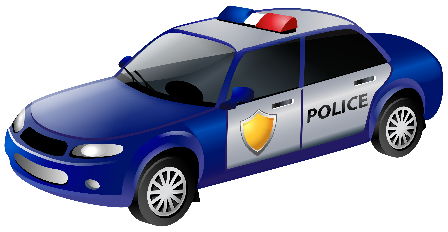 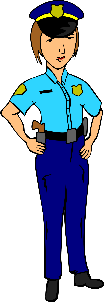 